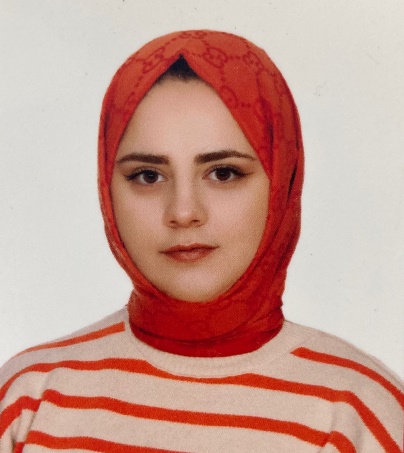                                                Ezgi ULUOCAK                                              Üsküdar Üniversitesi                                               Uluslararası İlişkiler Yüksek Lisans Öğrencisi                                                24.05.2024             Slovakya Başbakanı Robert Fico’ya Karşı Gerçekleşen Saldırı ÜzerineSlovakya Başbakanı Robert Fico geçtiğimiz günlerde silahlı bir saldırıya uğramıştı. Fico 15 Mayıs Çarşamba günü gerçeklesen bakanlar kurulu çıkasında 71 yaşındaki zanlı tarafından yakın mesafeden vurulmuştu. Gerçekleşen hadisenin ardından tutuklanan zanlı mahkemede tek başına hareket ettiğini söylemiş, İçişleri Bakanı Matus Sutaj tarafından yapılan açıklamada daha önce hükümet karşıtı birtakım protestolarda yer aldığı belirtilmişti. Başkan Fico’nun durumunun gerçekleşen ameliyatın ardından iyiye gitmeye başladığı ve hayati tehlikeyi atlattığı bildirildi.Slovakya Başbakanına gerçekleşen saldırı Balkanlarda dengeyi değiştirir mi?  Başbakana karşı gerçekleşen saldırı ülkedeki siyasi istikrarı sarsabilir gibi görünmekte, Başbakan Yardımcısı Tomas Taraba saldırının ardından Fico’yu “canavar gibi” gösteren muhalefet partilerine sert eleştirilerde bulundu. 4. dönem başkanlığında popülist bir koalisyona başkanlık yapan Robert Fico, Ukrayna’ya yardımı keşmiş, Rus yanlısı bir imaj çizmişti. Bu durum karşısında halkın bazı kesimleri tarafından tepki almıştı. Saldırganın motivasyonu hala tam olarak bilinmemekle birlikte, siyasi hınç veya kişisel öfke gibi farklı olasılıklar üzerinde duruluyor. Fico, son yıllarda yolsuzluk ve organize suçla mücadeledeki kararlı tutumu ile tanınıyordu. Bu durum, onu bazı grupların hedefi haline getirmiş olabilir. Ayrıca, Fico’nun Ukrayna'daki savaşa ilişkin aldığı tutum da saldırının sebebi olarak gösteriliyor. Gerçekleşen saldırı Slovakya özelinde Balkanlar üzerinde derin sonuçlar doğurabilir. Slovakya doğrudan Balkanların bir parçası olmasa da Orta Avrupa’da önemli bir konuma sahiptir Fico’ya karsı gerçekleşen saldırı Orta Avrupa’da siyasi istikrarsızlığa yol açarak balkan ülkelerinde benzer istikrarsızlıklara yol açabilir. Slovakya’da gerçekleşen istikrarsızlık bölgesel iş birliğinde olumsuz yönde etkileme potansiyeline sahiptir. Güven sorunu ve siyasi istikrarsızlıktan kaynaklanan bu durum bölgedeki iş birliklerini de sekteye uğratabilir.Slovakya Başbakanı'na suikast girişimi, sadece bir ülkeye yönelik şiddet eylemi değil, aynı zamanda demokrasiye ve hukukun üstünlüğüne karşı bir saldırıdır. Bu olay, Avrupa’da artan siyasi kutuplaşma ve nefret söyleminin tehlikelerini de gözler önüne sermektedir.Saldırının arkasındaki asıl nedenin ne olduğu ve Slovakya’yı bu zor durumdan nasıl çıkaracağı önümüzdeki günlerde daha netlik kazanacaktır.